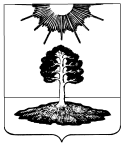 Ревизионная комиссиязакрытого административно-территориального образования Солнечный172739 Тверская область п. Солнечный ул. Новая д.55  факс (48235) 4 41 23Заключение по результатам финансово-экономической экспертизыпроекта Постановления Администрации ЗАТО Солнечный «О внесении изменений в муниципальную программу ЗАТО Солнечный Тверской области «Развитие транспортного комплекса и дорожного хозяйства ЗАТО Солнечный Тверской области» на 2018-2023 годы»п. Солнечный                                                                                               14 февраля 2018 г. Основание для проведения экспертизы: пункт 7 часть 2 статья 9 Федерального закона «Об общих принципах организации и деятельности контрольно-счетных органов субъектов Российской Федерации и муниципальных образований» от 07.02.2011 № 6-ФЗ, пункт 7 статья 8 «Положения о ревизионной комиссии ЗАТО Солнечный», утвержденного решение Думы ЗАТО Солнечный от 14.11.2012 №121-4, с изменениями от 12.07.2017 №63-5.Цель экспертизы: оценка финансово-экономических обоснований на предмет обоснованности расходных обязательств муниципальной программы ЗАТО Солнечный Тверской области «Развитие транспортного комплекса и дорожного хозяйства ЗАТО Солнечный Тверской области» на 2018-2023 гг.Предмет экспертизы: 1. Проект Постановления Администрации ЗАТО Солнечный «О внесении изменений в муниципальную программу ЗАТО Солнечный Тверской области «Развитие транспортного комплекса и дорожного хозяйства ЗАТО Солнечный Тверской области на 2018-2023 гг.»2. Документы- обоснования к изменениям в муниципальную программу ЗАТО Солнечный Тверской области «Развитие транспортного комплекса и дорожного хозяйства ЗАТО Солнечный Тверской области» на 2018-2023 гг.Результаты экспертизы:             Целью Муниципальной программы является создание условий для  устойчивого и стабильного функционирования транспортной системы ЗАТО Солнечный.             Реализация Муниципальной программы достигается посредством выполнения  подпрограммы 1 «Транспортное обслуживание населения, развитие и сохранность автомобильных дорог общего пользования местного значения ЗАТО Солнечный».Представленным на экспертизу проектом Постановления Администрации ЗАТО Солнечный «О внесении изменений в муниципальную программу ЗАТО Солнечный Тверской области «Развитие транспортного комплекса и дорожного хозяйства ЗАТО Солнечный Тверской области» на 2018-2023 гг предусматривается увеличение бюджетных ассигнований на выполнение мероприятий по данной программе на 199660,00 руб.           По подразделу 0409 «Дорожное хозяйство (дорожные фонды)» проектом программы предлагается увеличить бюджетные ассигнования на сумму 199660,00 руб. по подпрограмме  1 «Транспортное обслуживание населения, развитие и сохранность автомобильных дорог общего пользования местного значения ЗАТО Солнечный» Задаче 2 «Содержание автомобильных дорог и сооружений на них» на осуществлениемероприятия 2.001 «Содержание автомобильных дорог общего пользования местного значения и сооружений на них, нацеленное на обеспечение их проезжаемости и безопасности»  (представлен локальный сметный расчет на сумму 99830,00 руб. на механизированную очистку дорог ЗАТО Солнечный, согласно пояснительной записки финансового отдела выполнение данных работ запланировано на два месяца, поэтому планируемая сумма расходов составляет 199660,00 руб.)Согласно представленному на экспертизу проекту Постановления в Приложении 1 к муниципальной программе - в графе 23 строке «Программа «Развитие транспортного комплекса и дорожного хозяйства ЗАТО Солнечный» на 2018- 2023 годы, всего» указана сумма  «38450,73 тыс. руб.», необходимо ее исправить на сумму «38449,09 тыс. руб.» (отклонение составляет 1.64 тыс. руб.)- в графе 23 строке «Подпрограмма 1 «Транспортное обслуживание населения, развитие и сохранность автомобильных дорог общего пользования местного значения ЗАТО Солнечный» указана сумма  «38450,73 тыс. руб.», необходимо ее исправить на сумму «38449,09 тыс. руб.» (отклонение составляет 1.64 тыс. руб.)В проекте Постановления в пункте 1.1 слова «38450,73 тыс. рублей» необходимо исправить на «8449,09 тыс. рублей».    Вывод:Представленный для проведения финансово-экономической экспертизы проект Постановления Администрации ЗАТО Солнечный «О внесении изменений в муниципальную программу ЗАТО Солнечный Тверской области «Развитие транспортного комплекса и дорожного хозяйства ЗАТО Солнечный Тверской области» на 2018-2023 гг подготовлен в соответствии с требованиями норм действующего бюджетного законодательства. Бюджетные ассигнования необходимые для выполнения мероприятий в рамках данной муниципальной программы соответствуют бюджетным ассигнованиям предусмотренным проектом решения Думы ЗАТО Солнечный «О внесении изменений в бюджет ЗАТО Солнечный Тверской области на 2018 год и плановый период 2019 и 2020 годов». В связи с этим, данный проект Постановления может быть рекомендован к принятию в представленной редакции с учетом замечаний ревизионной комиссии.Председатель ревизионнойкомиссии ЗАТО Солнечный                                                                               Ю.А. Боронкина